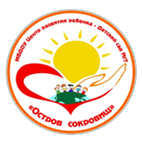                Циклограмма ПДО по информатике Аубакировой Олеси Александровны                                                               на 2020 – 2021 учебный год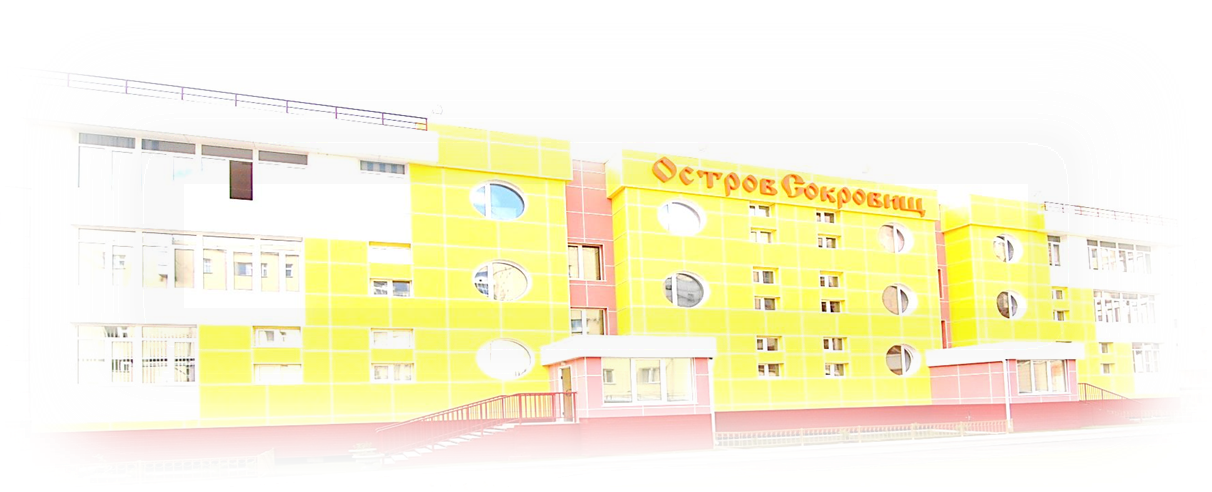 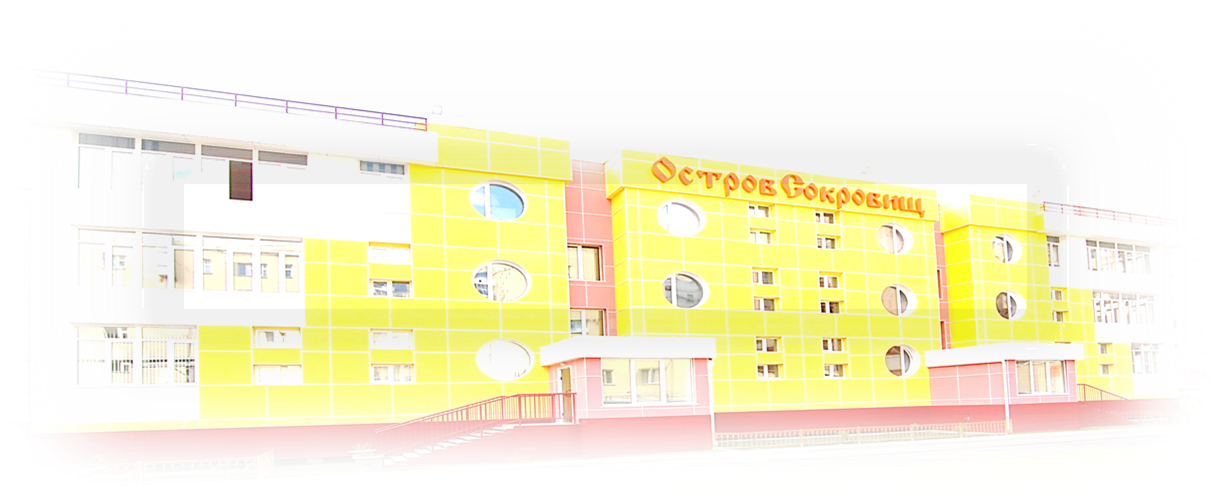 Согласовано ст. медсестра МБДОУ ЦРР – Д/с №7 «Остров сокровищ» _______________Мордовская И.С. Утверждаю  заведующий МБДОУ ЦРР – Д/с №7 «Остров сокровищ» _______________Кириллина М.П.День неделиГруппа Время ПонедельникСтаршая  группа«Леди и джентльмены» 11.00 – 11.20ВторникПодготовительная группа«Кунчээн»     11.00 – 11.30Среда  Старшая  группа«Сулусчаан» 10.30 – 10.50Среда       Подготовительная группа« Фантазеры»11.00 – 11.30ЧетвергЛого группа«Почемучки»    11.00 – 11.20Пятница  Подготовительная группа«Вундеркинды»   11.00 – 11.30